西华大学文件西华行字〔2020〕91号关于组织参加第六届四川省国际 互联网+ 大学生创新创业大赛组织工作视频培训会的通知各单位：按照四川省教育厅相关安排，学校将统一组织参加第六届四川省国际“互联网+”大学生创新创业大赛组织工作视频培训会。现将有关事项通知如下。一、会议时间2020年7月3日（星期五）15:00-17:00，请参会人员提前10分钟入场签到。二、会议地点办公楼101会议室三、参会人员1.各学院分管学生工作负责人2.各学院创新创业联系人3.创新创业学院相关人员4.参赛学生代表四、会议内容1.介绍第六届大赛基本情况、赛程；2.大赛专家进行专题指导与培训；3.第六届四川省国际“互联网+”大学生创新创业大赛暨“青年红色筑梦之旅”活动启动仪式。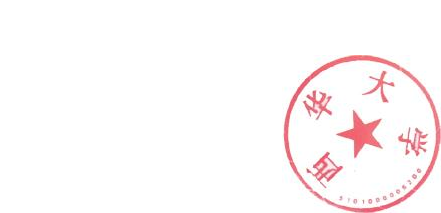 西华大学            2020年6月28日        西华大学党政办公室2020年6月28日印校对：唐紫薇校对：唐紫薇